Список награждений по итогу международного конкурса «Я бы в аудиторы пошел!» (01.03.2023г.)Сертификатом участника в международном конкурсе «Я бы в аудиторы пошел!» награждается:Выражаем благодарность и вручаем благодарственное письмо научным руководителям за высокий уровень подготовки студентов, формирование исследовательских навыков и профессиональных компетенций.ФГАОУ ВО «Российский университет дружбы народов»:Володиной Елизавете Романовне- ассистент кафедры "Бухгалтерский учет, аудит и статистика" Давыдову Максиму Дмитриевичу- экономист финансового отдела аппарата проректора по дополнительному образованиюКыргызский национальный университет имени Жусупа БаласагынаКуловой Эркин Усеналиевне -д.э.н., профессорБотобекову Арстаналы Ботобековичу д.э.н., профессор, заведующий кафедрой «Бухгалтерский учет, анализ и аудит»Рысбаевой Алымбубу Каримовне -к.э.н., доцентАраевой Аиде Кылычбековне- к.э.н., доцентСапалову Алишеру Алмазовичу- старший преподавательФГБОУ ВО «Новосибирский государственный университет экономики и управления «НИНХ»Платошечкиной Светлане Юрьевне- преподаватель кафедры информационно аналитического обеспечения и бухгалтерского учетаФГБОУ ВО  «Уральский государственный экономический университет»Колчиной Вере Викторовне- к.п.н, доцент кафедры бухгалтерского учета и аудитаКыргызко-Турецкий  университет "Манас"Алиевой Насикат- Старший преподователь кафедры "Бухгалтерский учет" ФГБОУ ВО  «МИРЭА-Российский технологический университет»Лащинской Наталье Викторовне- Доцент кафедры экономической экспертизы и финансового мониторинга Института кибербезопасности и цифровых технологий РТУ МИРЭАЛебедевой Екатерине Сергеевне- Доцент, к.э.н., доцент кафедры экономической экспертизы и финансового мониторинга Института кибербезопасности и цифровых технологий РТУ МИРЭАФГБОУ ВО  «Российская академия народного хозяйства и государственной службы при Президенте Российской Федерации»Гоненко Даниилу Владимировичу- к.э.н., доцент кафедры экономики и финансов общественного сектораФГБОУ ВО «Тамбовский государственный университет имени Г.Р. Державина»Мялкиной Анне Франковне- к.э.н., доцент кафедры стратегического развития экономики Института экономики, управления и сервисаТашкентский государственный экономический университетЭргашевой Шахло Тургуновне- к.э.н, профессор кафедры "Бухгалтерский учет"ФГАОУ ВО "Казанский (Приволжский) федеральный университет"Лопуховой Наталье Владимировне- к.э.н., доцент ФГБОУ ВО  «Казанский национальный исследовательский технический университет им. А.Н.Туполева»Фатыховой Лилии Ильгизовне- к.э.н., методист, преподавательФГБОУ ВО  «Тамбовский государственный технический университет»Бондарской Оксане Викторовне- к.э.н., доцент кафедры «Экономическая безопасность и качество»Награждается грамотой за креативный подход к выполнению заданияКыргызский национальный университет имени Жусупа БаласагынаАлыбекова Сабина НарынбековнаБазарбаев Байэл ТынычбековичТалантбек кызы АлинаКаныбеков Эрлан КудайбергеновичДикомбаева Каныкей БолотовнаФГБОУ ВО  «Тамбовский государственный технический университет»Алексеева Анастасия АлександровнаЕвлампиев Юрий РомановичТолстенева Екатерина ДмитриевнаНаграждается грамотой за современный подход к выполнению заданияФГБОУ ВО «Тамбовский государственный университет имени Г.Р. Державина»Голомидова Полина НикитичнаВручаем дипломы за участие в конкурсе «Я бы в аудиторы пошел!»I степениФГБОУ ВО  «Уральский государственный экономический университет»Гусева Анастасия ЭдуардовнаДыдыкина Мария КонстантиновнаII степениФГАОУ ВО "Казанский (Приволжский) федеральный университет"Евстигнеева СофьяАразов НурмурадIII степениФГБОУ ВО  «Уральский государственный экономический университет»Чугунова Кристина ВячеславовнаПыжьянова Полина ОлеговнаЗаикина Анастасия Андреевна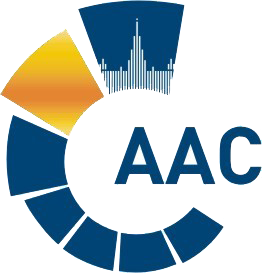 САМОРЕГУЛИРУЕМАЯ ОРГАНИЗАЦИЯ АУДИТОРОВ     АССОЦИАЦИЯ «СОДРУЖЕСТВО» 
член Международной Федерации Бухгалтеров (IFAC)(ОГРН 1097799010870, ИНН 7729440813, КПП 772901001) 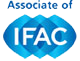 119192, г. Москва, Мичуринский проспект, дом 21, корпус 4. т: +7 (495) 734-22-22, ф: +7 (495) 734-04-22, www.sroaas.ru , info@sroaas.ru№ФИО участниковВУЗ1Краснова Яна АндреевнаФГАОУ ВО «Российский университет дружбы народов»2Стоволосова Алина ВячеславнаФГАОУ ВО «Российский университет дружбы народов.»3Ахмад ЗакиФГАОУ ВО «Российский университет дружбы народов.»4Доржиев Алдар АндреевичФГАОУ ВО «Российский университет дружбы народов.»5Алыбекова Сабина НарынбековнаКыргызский национальный университет имени Жусупа Баласагына6Базарбаев Байэл ТынычбековичКыргызский национальный университет имени Жусупа Баласагына7Талантбек кызы АлинаКыргызский национальный университет имени Жусупа Баласагына8Каныбеков Эрлан КудайбергеновичКыргызский национальный университет имени Жусупа Баласагына9Дикомбаева Каныкей БолотовнаКыргызский национальный университет имени Жусупа Баласагына10Глазкова Яна СергеевнаФГБОУ ВО «Новосибирский государственный университет экономики и управления «НИНХ»11Санарова Екатерина АлексеевнаФГБОУ ВО «Новосибирский государственный университет экономики и управления «НИНХ»12Бессонова Дарья ИвановнаФГБОУ ВО «Новосибирский государственный университет экономики и управления «НИНХ»13Гусева Анастасия ЭдуардовнаФГБОУ ВО  «Уральский государственный экономический университет»14Дыдыкина Мария КонстантиновнаФГБОУ ВО  «Уральский государственный экономический университет»15Чугунова Кристина ВячеславовнаФГБОУ ВО  «Уральский государственный экономический университет»16Пыжьянова Полина ОлеговнаФГБОУ ВО  «Уральский государственный экономический университет»17Заикина Анастасия АндреевнаФГБОУ ВО  «Уральский государственный экономический университет»18Русланов АдильбекКыргызко-Турецкий  университет "Манас"19Жижикина Мария АндреевнаФГБОУ ВО  «МИРЭА-Российский технологический университет»20Харитонова Алиса СергеевнаФГБОУ ВО  «МИРЭА-Российский технологический университет»21Маслов Илья СергеевичФГБОУ ВО  «МИРЭА-Российский технологический университет»22Романова Владислава Михайловна ФГБОУ ВО  «Российская академия народного хозяйства и государственной службы при Президенте Российской Федерации»23Кукушкина Виктория Евгеньевна ФГБОУ ВО  «Российская академия народного хозяйства и государственной службы при Президенте Российской Федерации»24Сальникова Анастасия ДмитриевнаФГБОУ ВО  «Российская академия народного хозяйства и государственной службы при Президенте Российской Федерации»25Арутюнян Арсен АртуровичФГБОУ ВО  «Российская академия народного хозяйства и государственной службы при Президенте Российской Федерации»26Голомидова Полина НикитичнаФГБОУ ВО «Тамбовский государственный университет имени Г.Р. Державина»27Мурадасилова МадинаТашкентский государственный экономический университет28Куралова КамилаТашкентский государственный экономический университет29Мадатова ФерузаТашкентский государственный экономический университет30Турабекова НихолаТашкентский государственный экономический университет31Исматхужаева ЛайлохонТашкентский государственный экономический университет32Евстигнеева СофьяФГАОУ ВО "Казанский (Приволжский) федеральный университет"33Аразов НурмурадФГАОУ ВО "Казанский (Приволжский) федеральный университет"34Наумова Аделина-Никита АндреевнаФГБОУ ВО  «Казанский национальный исследовательский технический университет им. А.Н.Туполева»35Бочкарева Кристина ТимуровнаФГБОУ ВО  «Казанский национальный исследовательский технический университет им. А.Н.Туполева»36Жуков Ярослав ДмитриевиФГБОУ ВО  «Казанский национальный исследовательский технический университет им. А.Н.Туполева»37Шайхутдинов Динар ЭмилевичФГБОУ ВО  «Казанский национальный исследовательский технический университет им. А.Н.Туполева»38Шарафутдинова Дина ИльнуровнаФГБОУ ВО  «Казанский национальный исследовательский технический университет им. А.Н.Туполева»39Алексеева Анастасия АлександровнаФГБОУ ВО  «Тамбовский государственный технический университет»40Евлампиев Юрий РомановичФГБОУ ВО  «Тамбовский государственный технический университет»41Толстенева Екатерина ДмитриевнаФГБОУ ВО  «Тамбовский государственный технический университет»